Бюджетное профессиональное образовательное учреждение Омской области «Седельниковский агропромышленный техникум»Кроссворд на тему «Генератор и реле-регулятор»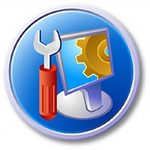 Автор-составитель: Баранов Владимир Ильичмастер производственного обученияпервой квалификационной категорииСедельниково село Омская область  2021- 2022 учебный годГенератор, применяемый на тракторах, представляет собой бесконтактную, трехфазную, одноименно-полюсную, индукторную, электрическую машину с одно- или двусторонним возбуждением и встроенным выпрямителем на кремниевых вентилях типа ВА.Генератор, установленный на тракторе и включенный в сеть параллельно аккумуляторной батарее, работает при изменениях частоты вращения ротора, нагрузки и температуры. Это приводит к тому, что вырабатываемая генератором электрическая энергия имеет переменное напряжение. Для нормальной же работы потребителей электрической энергии необходимо, чтобы напряжение в сети было постоянным. Для этого на трактор устанавливают устройство, которое при различной частоте вращения ротора поддерживает в сети ток неизменяющегося напряжения, это  реле-регулятор.Для общего развития обучающихся, для проведения внеклассных мероприятий, викторин, выполнения внеаудиторной самостоятельной работы. Кроссворд  на тему  «Генератор и реле-регулятор»а – продольное сечение; б – поперечное сечение; в – включение реле-регулятора.Вопросы:По горизонтали:1 –  деталь генератора и реле-регулятора под цифрой 10.2 –  деталь генератора и реле-регулятора под цифрой 8.3 –  автономный узел машины.4 –  деталь генератора и реле-регулятора под цифрой 16.5 –  деталь генератора и реле-регулятора под цифрой 6.6 –  деталь генератора и реле-регулятора под цифрой 4.7 –  деталь генератора и реле-регулятора под цифрой 22.8 –  деталь генератора и реле-регулятора под цифрой 11.9 – деталь генератора и реле-регулятора под цифрой 18.10 – деталь генератора и реле-регулятора под цифрой 3.11 –  деталь генератора и реле-регулятора под цифрой 23.12 –  взрывчатое вещество.13 –  деталь генератора и реле-регулятора под цифрой 20.14 –  рабочий-сталевар, специалист по металлургии.15 –  деталь генератора и реле-регулятора под цифрой 19.16 –  деталь генератора и реле-регулятора под цифрой 7.17 –  прибор под цифрой 14.По вертикали:18 –  большой камень.19 –  деталь генератора и реле-регулятора под цифрой 9.20 –  площадка для бокса.21 –  генерал, Герой Советского Союза, командир кавалерийского корпуса, погиб в декабре 1941 г.22 –  деталь генератора и реле-регулятора под цифрой 15.23 –  обычное название «самолетного» сплава.24 –  деталь генератора и реле-регулятора под цифрой 1.25 –  деталь генератора и реле-регулятора под цифрой 17.26 –  деталь генератора и реле-регулятора под цифрой 12.27 –  деталь генератора и реле-регулятора под цифрой 5.28 –  гладкоствольная крупнокалиберная пушка с коротким стволом для стрельбы небольшой дальности.29 –  насыпь в фортификационном сооружении, предназначенная для удобной стрельбы, защиты от пуль и снарядов.30 –  деталь генератора и реле-регулятора под цифрой 13.31 –  деталь генератора и реле-регулятора под цифрой 2.32 –  деталь генератора и реле-регулятора под цифрой 21.33 –  небольшая яркая птица.34 –  чрезмерное загрязнение воздуха вредными веществами.Ответы на вопросы:По горизонтали: 1 – вентилятор, 2 – выпрямитель, 3 –агрегат, 4 – переключатель, 5 – ротор, 6 – крышка, 7 – включатель, 8 – катушка, 9 – реле, 10 – обмотка, 11 – батарея, 12 – лиддит, 13 – транзистор, 14 – металлург, 15 – диоды.По вертикали: 16 – глыба, 17 – шкив, 18 – ринг, 19 – Доватор, 20 – реле-регулятор, 21 – дюраль, 22 – вал, 23 – регулятор, 24 – колодка, 25 – статор, 26 – карронада, 27 – бруствер, 28 – колодка, 29 – втулка, 30 – диоды, 31 – иволга, 32 – смог.Источники: Учебники:Семенов В.М., Власенко В.И. Трактор. – 3-е изд., переработанное и  дополненное. – М.: Агропромиздат, 1989. – 352 с.; ил. – (Учебники и учебное пособие для кадров массовых профессий).  ISBN 5-10-000344-8Электронные ресурсы (Интернет – ссылки):Изображение – режим доступа:https://karatu.ru/wp-content/uploads/2019/05/6544555.jpgАкадемик - лиддит - [Электронный ресурс]  режим доступа: https://dic.academic.ru/dic.nsf/brokgauz_efron/61208/%D0%9B%D0%B8%D0%B4%D0%B4%D0%B8%D1%82Википедия - Доватор - [Электронный ресурс]  режим доступа: https://ru.wikipedia.org/wiki/%D0%94%D0%BE%D0%B2%D0%B0%D1%82%D0%BE%D1%80,_%D0%9B%D0%B5%D0%B2_%D0%9C%D0%B8%D1%85%D0%B0%D0%B9%D0%BB%D0%BE%D0%B2%D0%B8%D1%87Википедия - дюраль  - [Электронный ресурс]  режим доступа: https://ru.wikipedia.org/wiki/%D0%94%D1%8E%D1%80%D0%B0%D0%BB%D1%8E%D0%BC%D0%B8%D0%BD%D0%B8%D0%B9Википедия - бруствер - [Электронный ресурс]  режим доступа: https://ru.wikipedia.org/wiki/%D0%91%D1%80%D1%83%D1%81%D1%82%D0%B2%D0%B5%D1%80Википедия - карронада  - [Электронный ресурс]  режим доступа: https://ru.wikipedia.org/wiki/%D0%9A%D0%B0%D1%80%D1%80%D0%BE%D0%BD%D0%B0%D0%B4%D0%B0Википедия - смог  - [Электронный ресурс]  режим доступа: https://ru.wikipedia.org/wiki/%D0%A1%D0%BC%D0%BE%D0%B3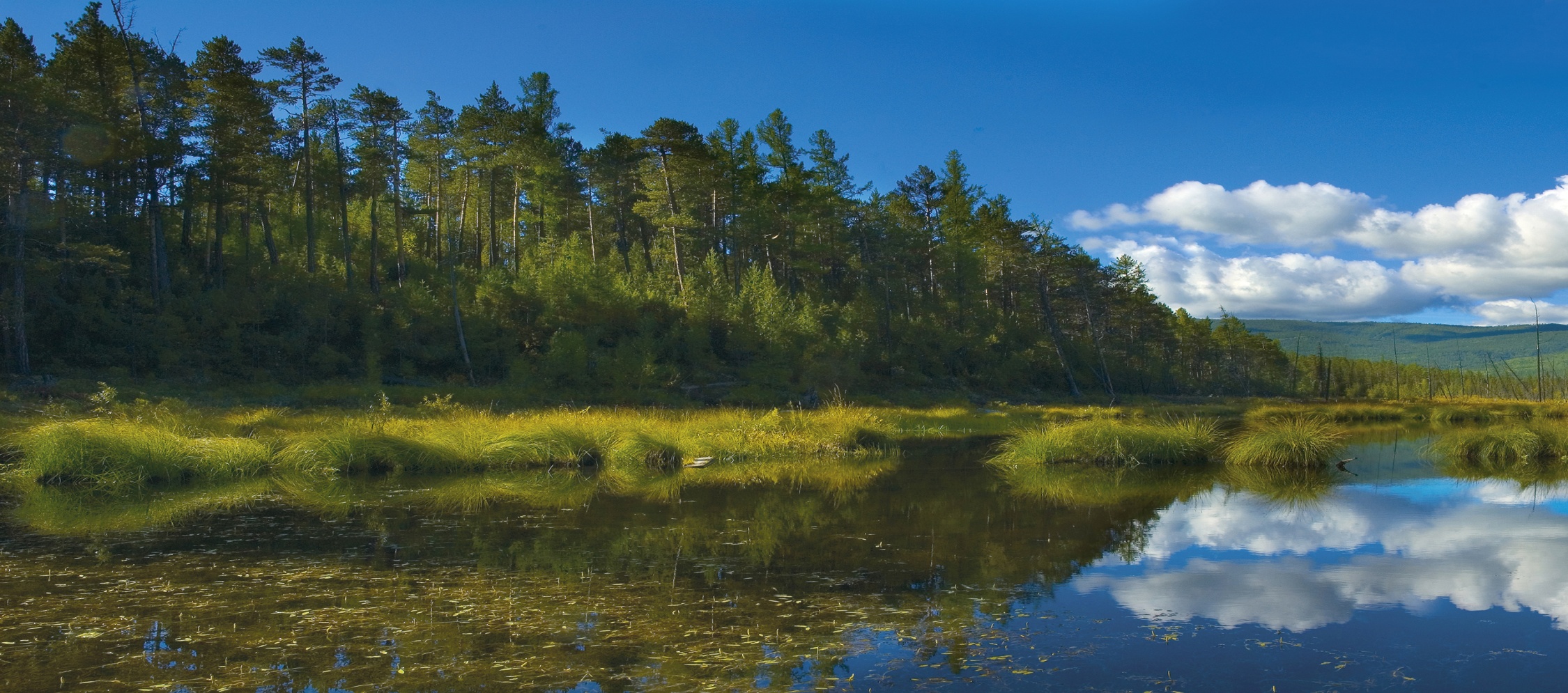 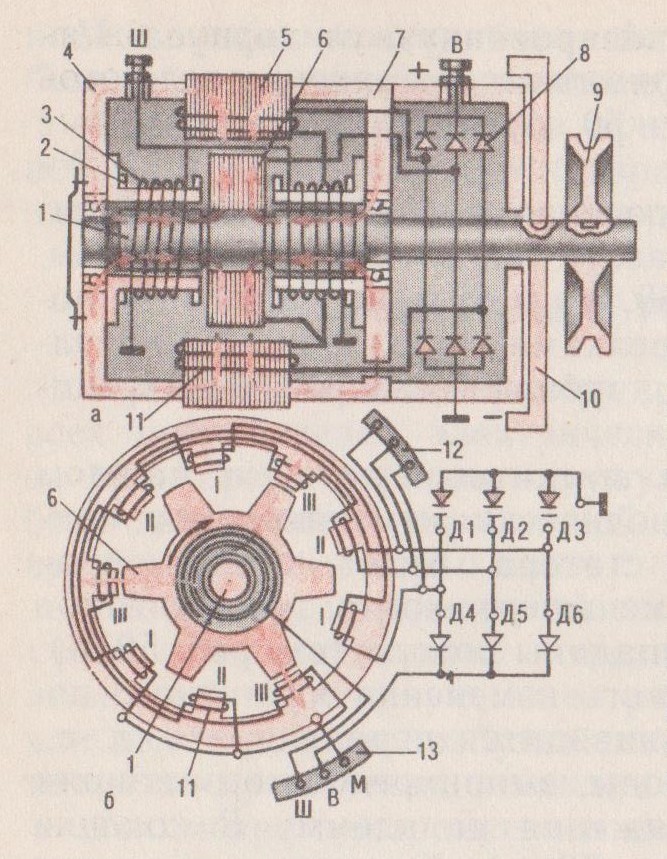 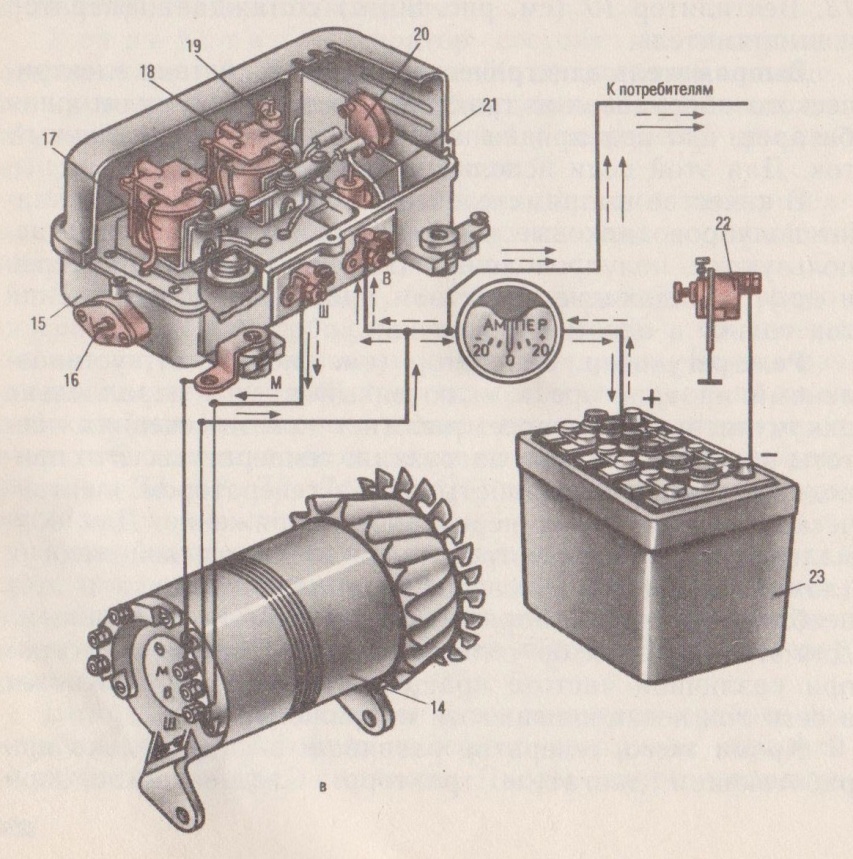 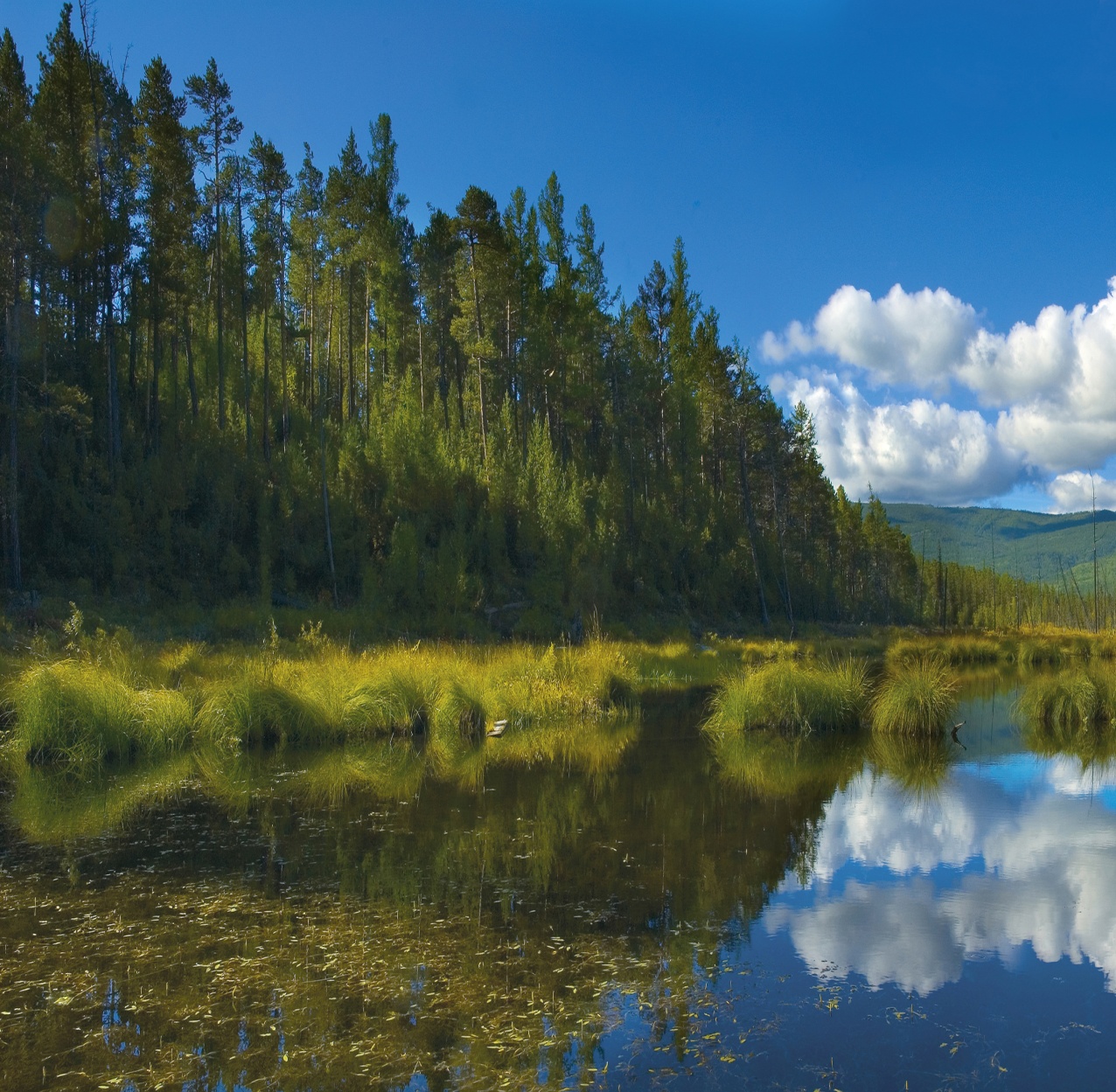 18192021122232324252642756782891029303111123213333414151617